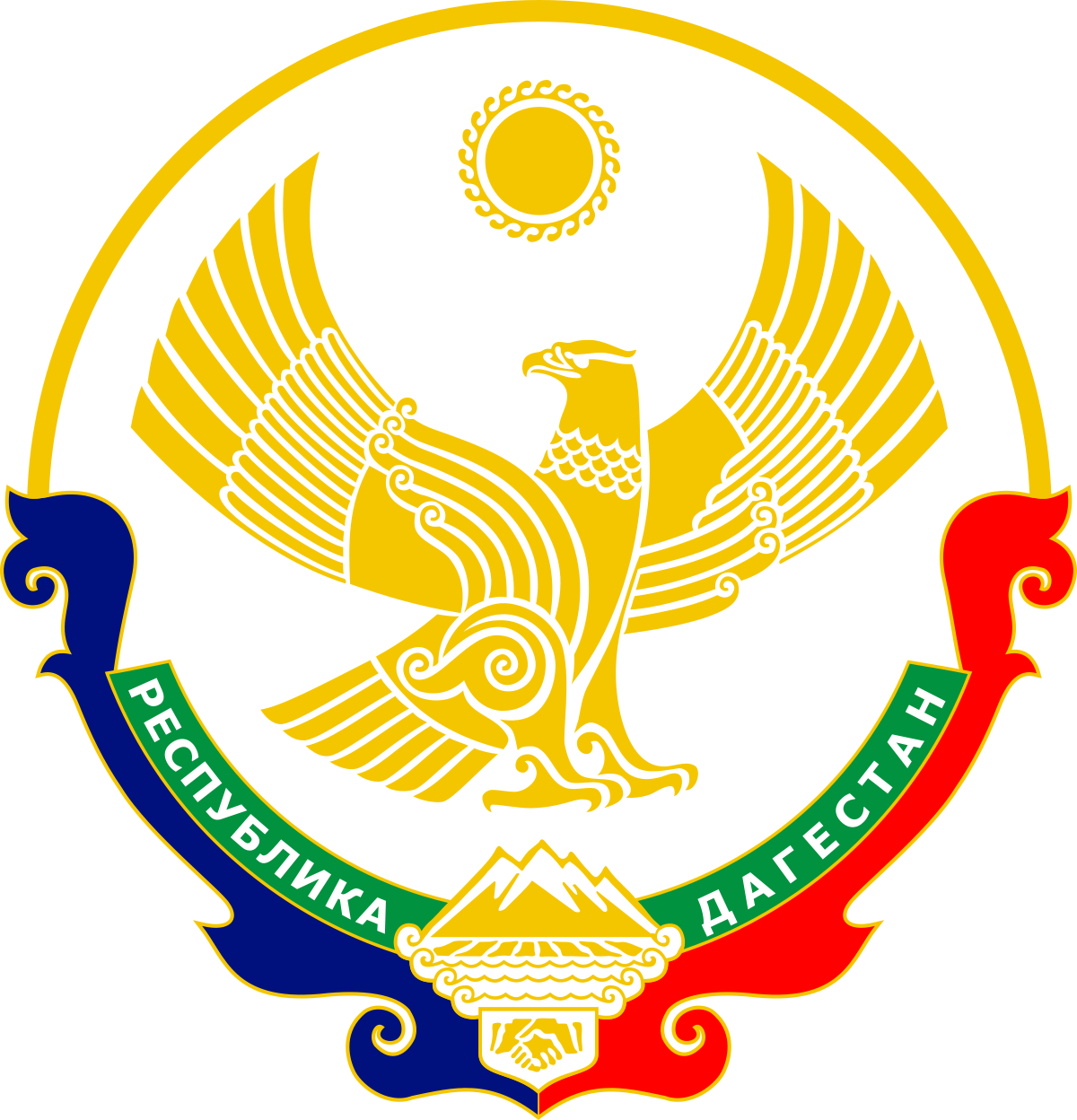 РЕСПУБЛИКА ДАГЕСТАНМУНИЦИПАЛЬНОЕ КАЗЕННОЕ ОБЩЕОБРАЗОВАТЕЛЬНОЕ УЧРЕЖДЕНИЕ« ТУХЧАРСКАЯ СРЕДНЯЯ ОБЩЕОБРАЗОВАТЕЛЬНАЯ ШКОЛА »МО «НОВОЛАКСКИЙ РАЙОН»368164 с. Тухчар                                                                                         тел.8988-275-79-55 tyx-soh@maiI .ru                                                           ОГРН 1070534000778                                                                                     ИНН/КПП 0524005422/052401001      «6» октября 2021 года					                                    №Об утверждении графика проведения пробныхэкзаменов по обязательным предметам и предметам по выбору для учащихся 9-х, 11-х классов в 2020-2021 учебном годуВ целях подготовки учащихся 9-х, 11-х классов к государственной итоговой аттестации за курс основного общего и среднего общего образования в 2021-2022 учебном году и отработки процедуры проведения государственной итоговой аттестации в формах ОГЭ и ЕГЭ, обеспечения возможности учителям-предметникам корректировки образовательной деятельности с целью устранения пробелов в знаниях учащихся, во исполнение приказов от 01 сентября 2020 года №618 «Об утверждении дорожной карты по организации работы по подготовке к ГИА в 2021-2022 учебном  году»
ПРИКАЗЫВАЮ:Утвердить график проведения пробных экзаменов по обязательным предметам и предметам по выбору для учащихся 9-х и 11-х классов в 2021-2022 учебном году (Приложение №1).Дибировой Э.Р.- заместителю по УВР  обеспечить выполнение графика проведения пробных экзаменов.Контроль за исполнением данного приказа возложить на Дибирову Э.Р.., заместителя директора по УВР.            Директор МКОУ «Тухчарская СОШ»	            Сайтыханова З.А.            С приказом ознакомлены:                                                                                                                   Приложение №1                                                                        к приказу                                                                                                                  №  от «01»октября 2021 годаГрафик проведения пробных экзаменов по обязательным предметам и предметам по выбору для учащихся 9-х и 11-х классов в 2021-2022 учебном годуДата проведенияНазвание предметаВремя проведенияМесто проведенияОтветственныйв форме ОГЭв форме ОГЭв форме ОГЭв форме ОГЭв форме ОГЭ11.12.2021Биология10.00кабинеты 1Сулейманова З.Я.20.12.2021Русский язык10.00кабинеты 1Гамбулатова Л.Р.17.01.2021Обществознание10.00кабинеты 1Эскиева Ф.С.29.01.2022История 10.00кабинет 1Сайтыханова З.В.16.10.2021Математика10.00кабинеты 1Айдаева Ж.А..в форме ЕГЭв форме ЕГЭв форме ЕГЭв форме ЕГЭв форме ЕГЭ14.12.2021Биология10.00кабинет 1Сулейманова З.Я.18.12.2021Обществознание10.00кабинет 1Эскиева Ф.С.20.12.2020История10.00кабинет 1САйтыханова З.В.24.01.2021Русский язык10.00Кабинеты 1Гамбулатова Л.Р.22.10.2021Математика 10.00Кабинет 1Айдаева Ж.А.